                  ЛЕРМОНТОВО,    «МАГИЯ»                 Лето 2024  Гостевой дом «Магия» расположен в тихом центре     курортного    посёлка Лермонтово, Туапсинского района, в 7 минутах ходьбы от аквапарка. Сам поселок небольшой и компактный, но уже многие годы здесь отдыхают тысячи людей. Лермонтово примечателен своим пляжем, называется он «Золотой берег». В Лермонтово много магазинов, вещевые и продуктовые рынки, дискобары, клубы, кафе, летний кинотеатр, почта, отделение Сбербанка России. Просторная территория гостевого дома «Магия» с автостоянкой для транспорта, местом для отдыха, где есть мангал для приготовления шашлыка. Гостевой дом, состоящий из двух этажного здания в котором номера вмещают до 4-x человек. В номерах есть все самое необходимое: кондиционеры, телевизоры, шифоньеры. Душевые с санузлом на этажаx. Для самостоятельно приготовления пищи оборудована кухня.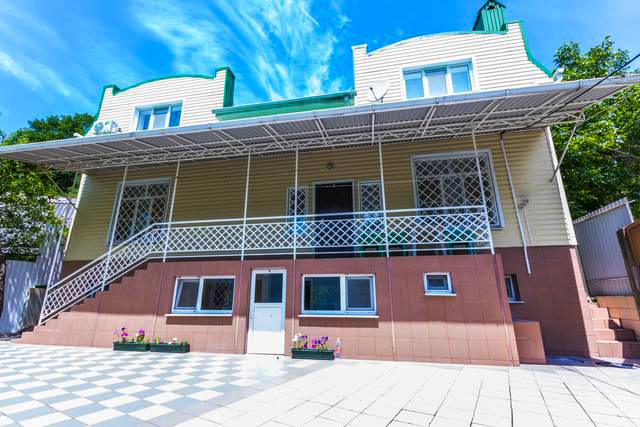 Размещение: «Эконом» 3-х, 4-х местные с удобствами на этаже на 3 номера  (ТВ, кондиционер, фен, двуспальные и односпальные кровати, прикроватные тумбочки, стул, шкаф). Кухня на этаже. Холодильник на кухне.Пляж: 12 мин -  песчаный.Питание: имеется кухня на каждом этаже на 3 номера для самостоятельного приготовления пищи.Дети:  до 2-х лет на детской кроватке – 6450 руб., до 12 лет скидка на проезд – 200 руб.Стоимость тура на 1 человека (7 ночей)В стоимость входит:  проезд  на  автобусе, проживание в номерах выбранной категории,  сопровождение, страховка от несчастного случая.      Курортный сбор за доп. плату.Выезд из Белгорода еженедельно по понедельникам.Хочешь классно отдохнуть – отправляйся с нами в путь!!!!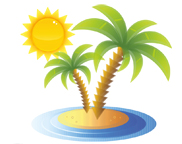 ООО  «Турцентр-ЭКСПО»                                        г. Белгород, ул. Щорса, 64 а,  III этаж                                                                                                            Остановка ТРЦ «Сити Молл Белгородский»     www.turcentr31.ru      т./ф: (4722) 28-90-40;  тел: (4722) 28-90-45;    +7-951-769-21-41РазмещениеЗаездыЭКОНОМ с удоб. на этаже на 3 номера  (с кондиц.)ЭКОНОМ с удоб. на этаже на 3 номера  (с кондиц.)РазмещениеЗаезды3-х, 4-х мест.Доп. место (раскладушка в 4-х мест.)03.06.-12.06.8750670010.06.-19.06.8950690017.06.-26.06.9150710024.06.-03.07.9350730001.07.-10.07.10200750008.07.-17.07.10400770015.07.-24.07.11900770022.07.-31.07.11900770029.07.-07.08.11900770005.08.-14.08.11900770012.08.-21.08.11900770019.08.-28.08.11900770026.08.-04.09.10700770002.09.-11.09.10000760009.09.-18.09.9800740016.09.-25.09.9600720023.09.-02.1094007000